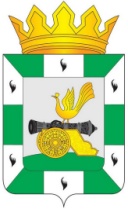 МУНИЦИПАЛЬНОЕ ОБРАЗОВАНИЕ«СМОЛЕНСКИЙ РАЙОН» СМОЛЕНСКОЙ ОБЛАСТИСМОЛЕНСКАЯ РАЙОННАЯ ДУМАРЕШЕНИЕот 27 апреля 2023 года             № 26О награждении организаций и работников организаций, предприятий и учреждений Почётными грамотами и Дипломами муниципального образования «Смоленский район» Смоленской области по итогам работы за 2022 годРуководствуясь решением Смоленской районной Думы от 26 февраля 2016 года № 16 «Об утверждении положений о Дипломе и Почётной грамоте муниципального образования «Смоленский район» Смоленской области», Положением об учреждении переходящего Приза администрации муниципального образования «Смоленский район» имени Героя Социалистического Труда Ф.С.Васильева, утверждённым решением Смоленской районной Думы от 4 февраля 2004 года № 13, Постановлением Администрации муниципального образования «Смоленский район» Смоленской области от 25 апреля 2022 года № 771 «О проведении ежегодных конкурсов среди организаций, осуществляющих деятельность на территории муниципального образования «Смоленский район» Смоленской области, Постановлением Администрации муниципального образования «Смоленский район» Смоленской области от 14 марта 2023 года № 403 «Об утверждении Положения о порядке проведения ежегодных мероприятий, связанных с подведением итогов работы сельскохозяйственных товаропроизводителей муниципального образования «Смоленской области» Смоленского района,  Уставом муниципального образования «Смоленский район» Смоленской области, Смоленская районная ДумаРЕШИЛА: Подведя итоги работы за 2022 год среди коллективов сельскохозяйственных предприятий Смоленского района Смоленской области: 1.1. Признать победителем соревнования, занявшим Первое место – Сельскохозяйственный производственный кооператив «Талашкино-Агро» (председатель Безсонов Игорь Юрьевич), наградить переходящим Призом Администрации муниципального образования «Смоленский район» Смоленской области имени Героя Социалистического Труда Фёдора Степановича Васильева, наградить Дипломом муниципального образования «Смоленский район» Смоленской области и денежной премией в сумме 35 000 рублей.Подведя итоги работы за 2022  год среди сельскохозяйственных товаропроизводителей Смоленского района Смоленской области: 2.1. Признать победителем соревнования в номинации «За достижение высоких производственных показателей среди сельскохозяйственных организаций»:- занявшим Первое место – Общество с ограниченной ответственностью «Птицефабрика «Сметанино» (генеральный директор Давыдовский Юрий Геннадьевич), наградить Дипломом муниципального образования «Смоленский район» Смоленской области и денежной премией в сумме 10 000 рублей.- занявшим Первое место - Общество с ограниченной ответственностью «Козинский тепличный комбинат» (генеральный директор Гриневич Валерий Викторович», наградить Дипломом муниципального образования «Смоленский район» Смоленской области и денежной премией в сумме  10 000 рублей;- занявшим Второе место – Общество с ограниченной ответственностью «Хлебороб»  (директор – Костюченков Юрий Александрович), наградить Дипломом муниципального образования «Смоленский район» Смоленской области и денежной премией в размере 
7 500 рублей;- занявшим Второе место – Общество с ограниченной ответственностью «Агрофирма-Катынь» (генеральный директор Аксёнов Олег Александрович), наградить Дипломом муниципального образования «Смоленский район» Смоленской области и денежной премией в размере 
7 500 рублей;- занявшим Третье место – Общество с ограниченной ответственностью «АГРО-ФОРС» (генеральный директор – Тимофеев Игорь Николаевич), наградить Дипломом муниципального образования «Смоленский район» Смоленской области и денежной премией в размере 5 000 рублей;- занявшим Третье место – Общество с ограниченной ответственностью ««Смоленское многопрофильное предприятие «Агросервис» (генеральный директор Карапетян Арман Ваняевич), наградить Дипломом муниципального образования «Смоленский район» Смоленской области и денежной премией в размере 5 000 рублей.2.2. Признать победителем соревнования в номинации «За достижение высоких производственных показателей среди крестьянских (фермерских) хозяйств»:- занявшим Первое место – индивидуальный предприниматель – Глава крестьянского (фермерского) хозяйства Петров Владимир Иванович, наградить Дипломом муниципального образования «Смоленский район» Смоленской области и денежной премией в размере 15 000 рублей;- занявшим Второе место – индивидуальный предприниматель – Глава крестьянского (фермерского) хозяйства Луканченков Алексей Николаевич, наградить Дипломом муниципального образования «Смоленский район» Смоленской области и денежной премией в размере 10 000 рублей;- занявшим Третье место – индивидуальный предприниматель – Глава крестьянского (фермерского) хозяйства Пигасова Наталья Фёдоровна, наградить Дипломом муниципального образования «Смоленский район» Смоленской области и денежной премией в размере 5 000 рублей.3. Подведя итоги работы за 2022 год среди  крупных организаций, осуществляющих деятельность на территории муниципального образования «Смоленский район» Смоленской области: 3.1. Признать победителем соревнования среди крупных организаций, осуществляющих деятельность на территории муниципального образования «Смоленский район» Смоленской области  за 2022 год в номинации «Промышленность»:- Общество с ограниченной ответственностью «АЛДИ» (генеральный директор Суздалев Дмитрий Михайлович), наградить Дипломом муниципального образования «Смоленский район» Смоленской области и Кубком. Рекомендовать премировать руководителя и лучших работников организации из фонда оплаты труда данной организации.3.2. Признать победителем соревнования среди крупных организаций, осуществляющих деятельность на территории муниципального образования «Смоленский район» Смоленской области  за 2022 год в номинации «Строительство»:- Закрытое акционерное общество производственно - коммерческая фирма "РБДС" (генеральный директор Тишков Александр Михайлович), наградить Дипломом муниципального образования «Смоленский район» Смоленской области и Кубком. Рекомендовать премировать руководителя и лучших работников организации из фонда оплаты труда данной организации.В конкурсе «Предприниматель года – 2022»:4.1. Признать победителем конкурса «Предприниматель года – 2022» среди субъектов малого и среднего предпринимательства муниципального образования «Смоленский район» Смоленской области в номинации «Производство продукции промышленного назначения»:- Борисова Юрия Николаевича - генерального директора общества с ограниченной ответственностью «ЮНИПРОФ», наградить Дипломом муниципального образования «Смоленский район» Смоленской области и Кубком. Рекомендовать премировать руководителя и лучших работников организации из фонда оплаты труда данной организации.4.2. Признать победителем конкурса «Предприниматель года – 2022» среди субъектов малого и среднего предпринимательства муниципального образования «Смоленский район» Смоленской области в номинации «Производство продуктов питания»:- Прохорову Анну Владимировну – председателя сельскохозяйственного потребительского перерабатывающего кооператива «Чайка», наградить Дипломом муниципального образования «Смоленский район» Смоленской области и Кубком.Рекомендовать премировать руководителя и лучших работников организации из фонда оплаты труда данной организации.4.3. Признать победителем конкурса «Предприниматель года – 2022» среди субъектов малого и среднего предпринимательства муниципального образования «Смоленский район» Смоленской области в номинации «Производство сельскохозяйственной продукции»:- Давыдовского Юрия Геннадьевича - генерального директора общества с ограниченной ответственностью «Птицефабрика «Сметанино», наградить Дипломом муниципального образования «Смоленский район» Смоленской области и Кубком. Рекомендовать премировать руководителя и лучших работников организации из фонда оплаты труда данной организации.4.4. Признать победителем конкурса «Предприниматель года – 2022» среди субъектов малого и среднего предпринимательства муниципального образования «Смоленский район» Смоленской области в номинации «Общественное питание»: - Петроченко Валентину Александровну – директора Общества с ограниченной ответственностью «Смоленскинжсельстрой», наградить Дипломом муниципального образования «Смоленский район» Смоленской области и Кубком.  Рекомендовать премировать руководителя и работников организации из фонда оплаты труда данной организации.4.5. Признать победителем конкурса «Предприниматель года – 2022» среди субъектов малого и среднего предпринимательства муниципального образования «Смоленский район» Смоленской области в номинации «Торговля»: - Дорожкина Владимира Михайловича - председателя Совета Смоленского райпо, наградить Дипломом муниципального образования «Смоленский район» Смоленской области и Кубком. Рекомендовать премировать руководителя и работников организации из фонда оплаты труда данной организации.5. Наградить Почётной грамотой муниципального образования «Смоленский район» Смоленской области за высокие достижения в труде по итогам работы за 2022 год:5.1. Рекомендовать стороне, ходатайствующей о награждении Почетной грамотой муниципального образования «Смоленский район» Смоленской области, выплатить единовременное денежное вознаграждение в размере 3000 рублей лицам, указанным в пункте 5 настоящего решения.Председатель Смоленской районной Думы                                                    С.Е.  Эсальнек                                                                                                                         Семенчеву Ольгу Олеговну- инспектора по кадрам акционерного общества «Смоленское по племенной работе»;Коненкову Екатерину Викторовну- ведущего бухгалтера акционерного общества «Смоленское по племенной работе»;Киселеву Викторию Алексеевну-бухгалтера сельскохозяйственного потребительского сбытового кооператива «Смоленский производитель»;Тюрина  Василия Алексеевича-механизатора производственного сельскохозяйственного кооператива «Богородицкое»;Чикованову  Людмилу Викторовну- индивидуального  предпринимателя главу крестьянского (фермерского) хозяйства Чикованова Л.В.;Торочкину  Елену Николаевну- индивидуального предпринимателя главу крестьянского (фермерского) хозяйства Торочкина Е. Н.;Завьялову Марину Викторовну- ведущую личное подсобное хозяйство;Климушева Сергея Николаевича- начальника  производства колбасного цеха индивидуального предпринимателя Романенко А.В.;Смирнову Ирину Ерекеевну- управляющую колбасного цеха индивидуального предпринимателя Романенко А.В.;Протасова Артема Андреевича- инженера-механика сельскохозяйственного потребительского перерабатывающего снабженческо-сбытового кооператива «Фермерский»; Степанову Наталью Александровну - оператора  участка производства кисломолочных продуктов сельскохозяйственного потребительского перерабатывающего снабженческо-сбытового кооператива «Фермерский»;Матевосяна Нерсеса Самвеловича- заместителя генерального директора общества с ограниченной ответственностью «Смоленское многопрофильное предприятие «Агросервис»;Храменкову Надежду Владимировну- главного ветеринарного врача общества с ограниченной ответственностью «Смоленское многопрофильное предприятие «Агросервис»;Самойленко Веру Анатольевну- главного бухгалтера  общества с ограниченной ответственностью «Смоленское многопрофильное предприятие «Агросервис»;Марченкову Галину Сергеевну- доярку закрытого акционерного общества им. Мичурина;Журавлеву Галину Павловну- оператора машинного доения общества с ограниченной ответственностью «Агрофирма-Катынь»;Шеенкову Дину Яковлевну- заведующую магазином №16 Смоленского райпо;Антонова Александра Ивановича- водителя общества с ограниченной ответственностью «Пищевик Смоленского райпо»;Дмитриеву Наталью Михайловну- кондитера 5 разряда  столовой №22 общества с ограниченной ответственностью «Смоленскинжсельстрой»;Медведеву Ирину Геннадьевну- заведующую производством  столовой №22  общества с ограниченной ответственностью «Смоленскинжсельстрой»;Степченкову Евгению Геннадьевну-  кладовщика общества с ограниченной ответственностью «АЛДИ»;Фадееву Ольгу Валентиновну- оператора упаковочной линии упаковочного участка общества с ограниченной ответственностью «АЛДИ»;Корпусова Александра Викторовича- наладчика ТПА участка литья общества с ограниченной ответственностью «АЛДИ»;Харитоненкова Сергея Леонидовича- водителя-экспедитора транспортного отдела общества с ограниченной ответственностью «АЛДИ»;Терехову Инну Владимировну- инженера по качеству отдела технического контроля общества с ограниченной ответственностью «АЛДИ»;Зырянову Светлану Михайловну- сборщика-контролера сборочно-подготовительного участка общества с ограниченной ответственностью «АЛДИ»;Скотникова Дмитрия Александровича- оператора автоматических и полуавтоматических станков и установок  общества с ограниченной ответственностью «АЛДИ»;Сныткину Оксану Николаевну- заместителя начальника финансового управления – начальника бюджетного       отдела финансового управления Администрации муниципального    образования «Смоленский район»    Смоленской области;Новикову Светлану Валентиновну - ведущего специалиста отдела записи актов гражданского состояния Администрации муниципального образования «Смоленский район» Смоленской области;Прохоренкову Татьяну Валерьевну- консультанта отдела дошкольного, общего и дополнительного образования комитета по образованию Администрации муниципального образования «Смоленский район» Смоленской области;Марамзину Галину Анатольевну- директора Кощинского  сельского дома культуры - филиала муниципального бюджетного учреждения культуры            клубного типа «Районный дом культуры» муниципального образования            «Смоленский район» Смоленской области;Понамореву Антонину Николаевну- директора Жуковского сельского дома культуры - филиала муниципального бюджетного учреждения культуры клубного типа  «Районный дом культуры»  муниципального образования              «Смоленский район» Смоленской области; Анникова Дениса Юрьевича- директора муниципального казенного учреждения  «Спортивный клуб «Печерск» муниципального образования «Смоленский район» Смоленской области;Ковенкову Ирину Анатольевну- библиотекаря Хохловской сельской библиотеки – филиала № 36  муниципального бюджетного учреждения культуры «Смоленская межпоселенческая централизованная библиотечная система» муниципального образования «Смоленский район» Смоленской области;Игнатову Ларису Станиславовну- преподавателя изобразительного искусства муниципального бюджетного учреждения дополнительного образования                                             «Катынская детская школа искусств» Смоленского района Смоленской области;Летову Ольгу Сергеевну- преподавателя фольклорного отделения муниципального бюджетного учреждения дополнительного образования «Кощинская детская школа искусств» Смоленского района Смоленской области;Берченкову Тамару Михайловну- директора Касплянского сельского дома культуры муниципального бюджетного учреждения культуры  клубного типа «Районный дом культуры»       муниципального образования       «Смоленский район» Смоленской области;Коршунову Анну Владимировну- руководителя коллектива муниципального бюджетного учреждения культуры клубного типа «Районный дом культуры» муниципального образования «Смоленский район» Смоленской области;Егорову Ольгу Николаевну- заместителя директора муниципального бюджетного общеобразовательного учреждения Волоковской основной школы Смоленского района Смоленской области;Соскову Майю Владимировну- учителя иностранного языка муниципального бюджетного общеобразовательного учреждения Моготовской основной школы Смоленского района Смоленской области;Ковалеву Татьяну Ивановну- учителя технологии муниципального бюджетного общеобразовательного учреждения Пригорской средней школы школы Смоленского района Смоленской области;Клименкову Галину Алексеевну- учителя русского языка и литературы муниципального бюджетного общеобразовательного учреждения Талашкинской  средней школы школы Смоленского района Смоленской области;Трубченкову Зою Николаевну- учителя математики муниципального бюджетного общеобразовательного учреждения Трудиловской средней школы  Смоленского района Смоленской области;Харитонову Ольгу Николаевну-  старшего участкового уполномоченного полиции отдела участковых уполномоченных полиции и по делам несовершеннолетних ОМВД России по Смоленскому району, майора полиции;Багаева Яна Владимировича- старшего участкового уполномоченного полиции отдела участковых уполномоченных полиции и по делам несовершеннолетних ОМВД России по Смоленскому району, лейтенанта полиции;Филиппову Олесю Александровну- врача - стоматолога Печерской врачебной амбулатории ОГБУЗ «Смоленская ЦРБ»;Захаренкову Элину Романовну- врача-педиатра участкового  Хохловской врачебной амбулатории ОГБУЗ «Смоленская ЦРБ»;Арабачяна Тиграна Иличовича- врача - стоматолога Касплянской врачебной амбулатории ОГБУЗ «Смоленская ЦРБ»;Куракину Елену Вячеславовну- заведующую Богородицким фельдшерско-акушерским пунктом - фельдшера ОГБУЗ «Смоленская ЦРБ»;Лухтенкова Александра Юрьевича- водителя автомобиля Пригорской врачебной амбулатории ОГБУЗ «Смоленская  ЦРБ»;Белякову Анну Васильевну- специалиста 1 категории отдела камеральных проверок №2 Межрайонной инспекции      Федеральной налоговой службы № 6 по Смоленской области;  Новикову Светлану Анатольевну- главного государственного налогового инспектора аналитического отдела Межрайонной инспекции      Федеральной налоговой службы № 6 по Смоленской области;  Еременко Александра Анатольевича- директора муниципального бюджетного учреждения «Хозяйственно-эксплуатационное управление Смоленского  района»;Путенкову Галину Григорьевну- директора Смоленского областного государственного бюджетного профессионального образовательного учреждения "Техникум отраслевых технологий";Ломакина Леонида Александровича-мастера производственного обучения Смоленского областного государственного бюджетного профессионального образовательного учреждения "Техникум отраслевых технологий";Стрелкову Ольгу Витальевну- директора Смоленского областного государственного бюджетного учреждения «Жуковский психоневрологический интернат с обособленным спецотделением»;Статьеву Ольгу Николаевну- директора Смоленского областного государственного бюджетного учреждения "Дрюцкий психоневрологический интернат"; Новикову Елену Ивановну- начальника отдела социальной защиты населения в Смоленском районе Департамента Смоленской области по социальному развитию;Болотина Михаила Борисовича- начальника федерального казенного учреждения здравоохранения «Санаторий «Борок» Министерства внутренних дел Российской Федерации»;